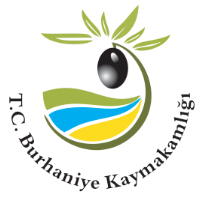 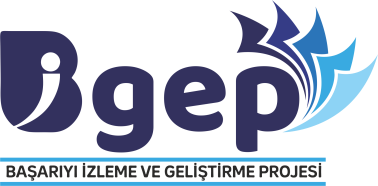 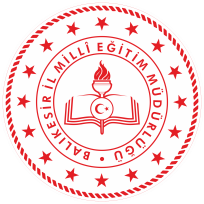 BURHANİYE İLÇE MİLLİ EĞİTİM MÜDÜRLÜĞÜ 
23 NİSAN ULUSAL EGEMENLİK VE ÇOCUK BAYRAMI 
ETKİNLİKLERİ KAPSAMINDA DÜZENLENEN
“ULUSAL EGEMENLİK SATRANÇ TURNUVASI” YÖNERGESİAMAÇ: 	         Bu yönergenin amacı, Milli Eğitim Bakanlığına bağlı resmi/özel, ilkokul ve ortaokul kurumlarında öğrenim görmekte olan öğrencilerimizin uzaktan eğitim sürecinde verimli vakit geçirmelerini sağlamak, yeni bir spor dalı ile tanıştırmak, analitik düşünme, problem çözme, mantık yürütme gibi becerilerini geliştirmek ve satranca olan ilgilerini artıracak bir ortam oluşturmak için 23Nisan Ulusal Egemenlik ve Çocuk Bayramı etkinlikleri kapsamında ‘ULUSAL EGEMENLİK SATRANÇ TURNUVASI ’na dair usül ve esasları düzenlemektir.KAPSAM:      Bu yönerge Burhaniye İlçe Mili Eğitim Müdürlüğüne bağlı resmi/özel ilkokul ve ortaokul, kurumlarında öğrenim görmekte olan öğrencilerimizin 23 Nisan Ulusal Egemenlik ve Çocuk Bayramı etkinlikleri kapsamında ‘ULUSAL EGEMENLİK SATRANÇ TURNUVASI ’na dair usül ve esasları kapsarDAYANAK:     Bu yönerge; 08/06/2017 tarihli ve 30090 sayılı Resmi Gazete 'de yayınlanan "Milli Eğitim Bakanlığı Eğitim Kurumları Sosyal Etkinlikler Yönetmeliği" ile 21.01.2020 tarihli ve 83203306-10.04- E.1563891sayılı makam onayı (Milli Eğitim Bakanlığı Sosyal Etkinlik İzinleri Yönergesi)'na dayanılarak hazırlanmıştır.	TANIMLAR:        Bu yönergede geçen;lichess.com: Müsabakaların Oynanacağı Dijital PlatformuModeratör: Dijital Platformdaki Müsabaka GörevlisiEşitlik Bozma: Eş Puanlı Sporcular Arasındaki Sıralamayı Belirleme ÖlçütleriUKD: Ulusal Kuvvet DerecesiniELO: Uluslararası Kuvvet Derecesini ifade eder.GENEL HÜKÜMLER:     TSF satranç yarışmaları talimatlarının, prosedürlerinin, uygulama yönergelerinin ilgili kısımları ile lichess.org topluluk kuralları ve geçerlidir.KATILIM ve BAŞVUR:Burhaniye Milli Eğitim Müdürlüğü’ne bağlı ilkokul ve ortaokul kurumlarında öğrenci olmak şartı vardır.Turnuvada sporcular ilkokullar ve ortaokullar olarak ayrı iki kategoride ve bireysel olarak yarışacaktır. Takım halinde değerlendirme yapılmayacaktır.Sporcular ‘lichess.org’ adresinden ücretsiz olarak kullanıcı adı oluşturarak(kimlik bilgisi istenmeyip sadece mail adresi istenmektedir.) yarışmaya katılacak olup yarışmaya katılacakları kullanıcı adlarını okul idarelerine bildireceklerdir.Çevrimiçi kayıt sırasında, sporcuların lichess.org 'da oluşturdukları kullanıcı adlarını yazmaları zorunludur. Uygun olmayan kullanıcı adına sahip olan sporcuların kayıtları silinecektir.Çevrim içi kayıt işlemini tamamlayan sporcular yarışma tarihi ve saatinde  www. lichess.org ’dan turnuvaya katılacaktır.www.lichess.org uygulamasında ‘ULUSAL EGEMENLİK SATRANÇ TURNUVASI’ oluşturulmuş olup kayıt için yarışma başvurusuna açıktır.Kategorilere göre uygulama linki üzerinden  ‘Turnuvaya Katıl’ butonuna tıklayarak kayıt yapan öğrenciler yarışma tarih ve saati gelince linke tıklayarak yarışmaya dahil olabilirler.İlkokullar için katılım linki : https://lichess.org/tournament/6vJKIwFa Ortaokullar için katılım linki: https://lichess.org/tournament/lYdmEtXK Turnuvaya katılım ve bu süreçteki üyelikler ücretsizdir.OKUL MÜDÜRLÜKLERİNCE YAPILACAK İŞ VE İŞLEMLEROkul sorumluları tarafından sporcularına www.lichess.org  adresinden ücretsiz olarak kullanıcı adı oluşturduktan sonra ekteki sporcu listesini doldurarak , oluşturulan sporcu listelerinin imzalı bir kopyasının Excel formatıyla birlikte 10burhaniyemem@gmail.com adresine gönderilmesi gerekmektedir. Okul listeleri mail adresine gelmeyen okulların öğrencileri turnuvaya alınmayacaktır. Kayıtlarda sporcuların  lichess.org ’da oluşturdukları kullanıcı adlarını yazmaları zorunludur. Uygun olmayan kullanıcı adına sahip olan sporcuların kayıtları silinecektir. Çevrim içi kayıt işlemini tamamlayan sporcular, turnuvanın düzenleneceği lichess.org sayfasındaki grubuna katılabilmeleri için aşağıdaki bağlantılardan kendilerinin başvuruda bulunmaları gerekmektedir. DEĞERLENDİRME:Turnuvada, İsviçre Eşlendirme Sistemi kullanılacak olup, sporcular 11 tur üzerinden 3 dakika  +2 saniye eklemeli tempo ile oynayacaktır.Katılımcı sayısının az olması durumunda, yeni tur sayısı lichess.org tarafından belirlenmektedir.Tüm eşlendirme ve sonuçlar lichess.org sitesinde duyurulacaktır.Fair play kapsamında, lichess.org topluluk kuralları geçerlidir. Bu kurallar sebebiyle turnuvadan çıkartılan sporcular hak iddia edemezler.Tüm katılımcılar bu yönergeyi okumuş ve uymayı kabul etmiş sayılırlar. Kazanan öğrencilerimize madalya ve satranç takımı hediye edilecektir.